 ҠАРАР                                                                                                                 РЕШЕНИЕО внесении изменений в Правила  землепользования и застройки сельского поселения Никифаровский сельсовет  муниципального района Альшеевский район Республики Башкортостан и утверждении карт градостроительного зонирования сельского поселения Никифаровский сельсовет в части границ территориальных зон В соответствии с Градостроительным кодексом Российской Федерации от 29.12.2004 № 190-ФЗ, Правилами землепользования и застройки сельского поселения Никифаровский сельсовет муниципального района  Альшеевский район, утвержденные Решением Совета  сельского поселения Никифаровский сельсовет муниципального района Альшеевский район Республики Башкортостан от 04.10.2013г. № 123 (с последующими изменениями от 28.10.2016г. № 64), на основании протокола и заключения о результатах публичных слушаний от 24.07.2019г., Совет сельского поселения Никифаровский сельсовет муниципального района Альшеевский район Республики Башкортостан РЕШИЛ:1.Внести в Правила землепользования и застройки сельского поселения Никифаровский сельсовет муниципального района  Альшеевский район, утвержденные Решением Совета  сельского поселения Никифаровский сельсовет муниципального района Альшеевский район Республики Башкортостан от 04.10.2013г. № 123 (с последующими изменениями от 28.10.2016 г. № 64) следующие изменения:1.1.Внести в статью 42. изменение, изложив ее в следующей редакции:«Статья 42. Карта градостроительного зонирования территории  сельского поселения  Никифаровский сельсовет  муниципального района Альшеевский район Республики Башкортостан в части границ территориальных зонКарта градостроительного зонирования территории сельского поселения Никифаровский сельсовет муниципального района Альшеевский район Республики Башкортостан в части границ территориальных зон представлена в виде картографического документа, прилагаемого к Части II, являющегося неотъемлемой частью настоящих Правил (Приложение 1. Карта градостроительного зонирования). На карте отображены границы следующих территориальных зон:42.1.  Жилые зоны (Ж) Зона  «Ж-1»:- для индивидуального жилищного строительства -  площадь земельного участка от 600,0 до 1500,0 кв. м;- для ведения личного подсобного хозяйства (приусадебный земельный участок) – площадь земельного участка от 800,0 до 3000,0 кв. м, не требующими организации санитарно-защитных зон;- для коттеджной застройки отдельно стоящими жилыми домами коттеджного типа на одну семью в 1 - 3 этажа с придомовыми участками от 600 до 1500 кв. м;- для блокированной секционной застройки блокированными жилыми домами с блок-квартирами на одну семью до 3-х этажей с придомовыми участками до 400 кв. м.участками до 400 кв. м.42.2.  Общественно-деловые зоны (ОД) Зона «ОД-1» - для широкого спектра коммерческих и обслуживающих функций застройки, формирующей общественно-деловую зону на территории сельского поселения Никифаровский сельсовет муниципального района Альшеевский район Республики Башкортостан, включающий объекты социального, культурного, спортивного назначений.	42.3.  Производственные зоны (П)	Зона «П-1» - выделена для обеспечения правовых условий  формирования территорий коммунальных, складских объектов, объектов оптовой торговли IV-V классов опасности, с низкими уровнями шума и загрязнения.42.4.  Зона транспортной инфраструктуры (Т)Зона «Т-1» – для размещения линейных объектов автомобильного транспорта и инженерно-транспортной инфраструктуры.42.5.  Рекреационная зона (Р)Зона «Р-1»- зона сельских парков, лесопарков, скверов, бульваров - для зеленых насаждений общего пользования и объектов активного отдыха, предназначена для организации парков, лесопарков, скверов, бульваров, используемых в целях кратковременного отдыха, проведения досуга населения.Зона «Р-2» - зона «Р-2» - зона для пассивного отдыха на территориях природного ландшафта.42.6. Сельскохозяйственная  зона (С)- зона «С-1» - зона сельскохозяйственных угодий - пашни, сенокосы, пастбища, залежи, земли, занятые многолетними насаждениями (садами, огородами и другими);- зона «С-2» - зона, занятая объектами сельскохозяйственного назначения и предназначенная для ведения сельского хозяйства, дачного хозяйства,  огородничества, садоводства, личного подсобного хозяйства, развития объектов сельскохозяйственного назначения.» 42.7. Зоны специального назначения (СП)Зона «СП-1» - для размещения кладбищ, скотомогильников, объектов размещения отходов потребления и иных объектов, размещение которых может быть обеспечено только путем выделения указанных зон и недопустимо в других территориальных зонах.	1.2. Внести в статью 43. изменение, изложив ее в следующей редакции:«Статья 43. Описание границ территориальных зонВ пояснительной записке не приводится. См. карту границ территориальных зон территории сельского поселения Никифаровский сельсовет муниципального района Альшеевский район Республики Башкортостан, которая представлена в виде картографического документа, являющегося неотъемлемой частью настоящих Правил.Сведения о границах территориальных зон, содержащие описание местоположения границ территориальных зон, перечень координат характерных точек этих границ в системе координат, используемой для ведения Единого государственного реестра недвижимости, отражены в Приложении настоящих Правил в виде электронного документа.»1.3. Внести в статью 49. изменение, изложив ее в следующей редакции:«Статья 49. Виды разрешенного использования земельных участков и объектов капитального строительства по территориальным зонам.Виды разрешенного использования земельных участков и объектов капитального строительства  по территориальным зонам территории  сельского поселения Никифаровский сельсовет муниципального района Альшеевский район Республики Башкортостан приведены в таблице 2.Таблица 2. Виды разрешенного использования земельных участков и объектов капитального строительства по территориальным зонам территории сельского поселения Никифаровский сельсовет муниципального района Альшеевский район Республики Башкортостан.	1.4. В Статье 49 после таблицы 2 добавить: Таблица 2.1 Градостроительные регламенты в части видов разрешенного использования2. Утвердить карты градостроительного зонирования сельского поселения Никифаровский сельсовет в части границ территориальных зон с. Никифарово, д. Айдагулово, д. Александровка, д. Алдарово, д. Балгазы, д. Новые Балгазы.3. Обнародовать настоящее решение путем размещения на информационном стенде в здании сельского поселения Никифаровский сельсовет муниципального района Альшеевский район Республики Башкортостан, разместить данное решение и карты градостроительного зонирования сельского поселения Никифаровский сельсовет в части границ территориальных зон с. Никифарово, д. Айдагулово, д. Александровка, д. Алдарово, д. Балгазы, д. Новые Балгазы на официальном сайте сельского поселения Никифаровский сельсовет муниципального района Альшеевский район Республики Башкортостан: http://nikifarovo.ru4. Контроль за исполнением настоящего решения возложить на постоянную комиссию Совета сельского поселения Никифаровский сельсовет муниципального района Альшеевский район Республики Башкортостан по земельным вопросам, благоустройству и экологии.Глава сельского поселения			    	          И.М. Бикмурзинс. Никифарово24 июля 2019 г.№ 175БАШҠОРТОСТАН РЕСПУБЛИКАҺЫӘЛШӘЙ РАЙОНЫМУНИЦИПАЛЬ РАЙОНЫНЫҢНИКИФАР АУЫЛ СОВЕТЫАУЫЛ БИЛӘМӘҺЕ СОВЕТЫ (БАШҠОРТОСТАН  РЕСПУБЛИКАҺЫ  ӘЛШӘЙ  РАЙОНЫ  НИКИФАР  АУЫЛ  СОВЕТЫ)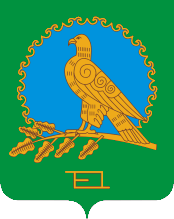 СОВЕТ СЕЛЬСКОГО ПОСЕЛЕНИЯНИКИФАРОВСКИЙ СЕЛЬСОВЕТМУНИЦИПАЛЬНОГО РАЙОНААЛЬШЕЕВСКИЙ РАЙОНРЕСПУБЛИКИБАШКОРТОСТАН(НИКИФАРОВСКИЙ  СЕЛЬСОВЕТ АЛЬШЕЕВСКОГО  РАЙОНА  РЕСПУБЛИКИ  БАШКОРТОСТАН)Основные виды разрешенного использованияОсновные виды разрешенного использованияУсловно разрешенные виды использованияУсловно разрешенные виды использованияНаименованиеКодНаименованиеКод«Ж-1» - жилая зона «Ж-1» - жилая зона «Ж-1» - жилая зона «Ж-1» - жилая зона Для индивидуального жилищного строительства2.1Социальное обслуживание3.2Малоэтажная многоквартирная жилая застройка2.1.1Бытовое обслуживание3.3Для ведения личного подсобного хозяйства2.2Амбулаторно-поликлиническое обслуживание3.4.1Блокированная жилая застройка2.3Дошкольное, начальное и среднее общее образование3.5.1Обслуживание жилой застройки2.7Хранение автотранспорта2.7.1Коммунальное обслуживание 3.1Деловое управление4.1Магазины4.4Энергетика6.7Земельные участки (территории) общего пользования12.0Ведение огородничества13.1Ведение садоводства13.2«ОД-1» - общественно-деловая зона«ОД-1» - общественно-деловая зона«ОД-1» - общественно-деловая зона«ОД-1» - общественно-деловая зонаХранение и переработка сельскохозяйственной продукции1.15Для индивидуального жилищного строительства2.1Обеспечение сельскохозяйственного производства1.18Связь6.8Малоэтажная многоквартирная жилая застройка2.1.1Блокированная жилая застройка2.3Коммунальное обслуживание3.1Социальное обслуживание3.2Бытовое обслуживание3.3Амбулаторно-поликлиническое обслуживание3.4.1Стационарное медицинское обслуживание3.4.2Дошкольное, начальное и среднее общее образование3.5.1Среднее и высшее профессиональное образование3.5.2Культурное развитие3.6Религиозное использование3.7Общественное управление3.8Обеспечение научной деятельности3.9Деловое управление4.1Объекты торговли (торговые центры, торгово-развлекательные центры (комплексы)4.2Рынки4.3Магазины4.4Банковская и страховая деятельность4.5Общественное питание4.6Гостиничное обслуживание4.7Развлечения4.8Служебные гаражи4.9Объекты дорожного сервиса4.9.1Выставочно-ярмарочная деятельность4.10Спорт5.1Туристическое обслуживание5.2.1Энергетика6.7Склады6.9Автомобильный транспорт7.2Историко-культурная деятельность9.3Общее пользование водными объектами11.1Земельные участки (территории) общего пользования12.0Запас12.3«П-1» - производственная зона  «П-1» - производственная зона  «П-1» - производственная зона  «П-1» - производственная зона  Хранение и переработка сельскохозяйственной продукции1.15Спорт5.1Питомники1.17Обеспечение сельскохозяйственного производства1.18Хранение автотранспорта2.7.1Коммунальное обслуживание3.1Социальное обслуживание3.2Бытовое обслуживание3.3Амбулаторно-поликлиническое обслуживание3.4.1Религиозное использование3.7Общественное управление3.8Обеспечение научной деятельности3.9Обеспечение деятельности в области гидрометеорологии и смежных с ней областях3.9.1Деловое управление4.1Объекты торговли (торговые центры, торгово-развлекательные центры (комплексы)4.2Рынки4.3Магазины4.4Банковская и страховая деятельность4.5Общественное питание4.6Гостиничное обслуживание4.7Развлечения4.8Служебные гаражи4.9Объекты дорожного сервиса4.9.1Выставочно-ярмарочная деятельность4.10Туристическое обслуживание5.2.1Энергетика6.7Связь6.8Склады6.9Автомобильный транспорт7.2Трубопроводный транспорт7.5Специальное пользование водными объектами11.2Гидротехнические сооружения11.3Земельные участки (территории) общего пользования12.0«Т-1» - зона транспортной инфраструктуры «Т-1» - зона транспортной инфраструктуры «Т-1» - зона транспортной инфраструктуры «Т-1» - зона транспортной инфраструктуры Хранение автотранспорта2.7.1Коммунальное обслуживание3.1Бытовое обслуживание3.3Обеспечение деятельности в области гидрометеорологии и смежных с ней областях3.9.1Рынки4.3Магазины4.4Служебные гаражи4.9Объекты дорожного сервиса4.9.1Энергетика6.7Связь6.8Автомобильный транспорт7.2Трубопроводный транспорт7.5Специальное пользование водными объектами11.2Гидротехнические сооружения11.3Земельные участки (территории) общего пользования12.0Запас12.3Временные объекты мелкорозничной торговли«Р-1» - зона рекреационного назначения «Р-1» - зона рекреационного назначения «Р-1» - зона рекреационного назначения «Р-1» - зона рекреационного назначения Коммунальное обслуживание3.1Культурное развитие3.6Развлечения4.8Общественное питание4.6Спорт5.1Туристическое обслуживание5.2.1Водные объекты11.0Специальное пользование водными объектами11.2Общее пользование водными объектами11.1Земельные участки (территории) общего пользования12.0«Р-2» - зона рекреационного назначения«Р-2» - зона рекреационного назначения«Р-2» - зона рекреационного назначения«Р-2» - зона рекреационного назначенияСенокошение1.19Коммунальное обслуживание3.1Выпас сельскохозяйственных животных1.20Спорт5.1Природно-познавательный туризм5.2Туристическое обслуживание5.2.1Охота и рыбалка5.3Охрана природных территорий9.1Историко-культурная деятельность9.3Водные объекты11.0Общее пользование водными объектами11.1Специальное пользование водными объектами11.2Гидротехнические сооружения11.3Земельные участки (территории) общего пользования12.0«С-1» - зона сельскохозяйственных угодий«С-1» - зона сельскохозяйственных угодий«С-1» - зона сельскохозяйственных угодий«С-1» - зона сельскохозяйственных угодийРастениеводство1.1Охота и рыбалка5.3Ведение личного подсобного хозяйства на полевых участках1.16Связь6.8Питомники1.17Обеспечение сельскохозяйственного производства1.18Сенокошение1.19Выпас сельскохозяйственных животных1.20Коммунальное обслуживание3.1Обеспечение деятельности в области гидрометеорологии и смежных с ней областях3.9.1Служебные гаражи4.9Объекты дорожного сервиса4.9.1Автомобильный транспорт7.2Трубопроводный транспорт7.5Охрана природных территорий9.1Водные объекты11.0Общее пользование водными объектами11.1Специальное пользование водными объектами11.2Гидротехнические сооружения11.3Земельные участки (территории) общего пользования12.0«С-2» - зона, занятая объектами сельскохозяйственного назначения и предназначенная для ведения сельского хозяйства, огородничества, садоводства, личного подсобного хозяйства, развития объектов сельскохозяйственного назначения«С-2» - зона, занятая объектами сельскохозяйственного назначения и предназначенная для ведения сельского хозяйства, огородничества, садоводства, личного подсобного хозяйства, развития объектов сельскохозяйственного назначения«С-2» - зона, занятая объектами сельскохозяйственного назначения и предназначенная для ведения сельского хозяйства, огородничества, садоводства, личного подсобного хозяйства, развития объектов сельскохозяйственного назначения«С-2» - зона, занятая объектами сельскохозяйственного назначения и предназначенная для ведения сельского хозяйства, огородничества, садоводства, личного подсобного хозяйства, развития объектов сельскохозяйственного назначенияРастениеводство1.1Бытовое обслуживание3.3Животноводство1.7Пчеловодство1.12Научное обеспечение сельского хозяйства1.14Хранение и переработка сельскохозяйственной продукции1.15Ведение личного подсобного хозяйства на полевых участках1.16Питомники1.17Обеспечение сельскохозяйственного производства1.18Сенокошение1.19Выпас сельскохозяйственных животных1.20Коммунальное обслуживание3.1Земельные участки (территории) общего пользования12.0Запас12.3Земельные участки общего назначения13.0Ведение огородничества13.1Ведение садоводства13.2«СП-1» - зона кладбищ, мемориальных парков, крематориев«СП-1» - зона кладбищ, мемориальных парков, крематориев«СП-1» - зона кладбищ, мемориальных парков, крематориев«СП-1» - зона кладбищ, мемориальных парков, крематориевРелигиозное использование3.7Коммунальное обслуживание3.1Земельные участки (территории) общего пользования12.0Ритуальная деятельность12.1Код Виды использования земельных участковКодовое обозначение территориальной зоныКодовое обозначение территориальной зоныКодовое обозначение территориальной зоныКодовое обозначение территориальной зоныКодовое обозначение территориальной зоныКодовое обозначение территориальной зоныКодовое обозначение территориальной зоныКодовое обозначение территориальной зоныКодовое обозначение территориальной зоныКод Виды использования земельных участковЖ-1ОД-1П-1Т-1Р-1Р-2С-1С-2СП-11.1РастениеводствоРР1.7ЖивотноводствоР1.12ПчеловодствоР1.14Научное обеспечение сельского хозяйстваР1.15Хранение и переработка сельскохозяйственной продукцииРРР1.16Ведение личного подсобного хозяйства на полевых участкахРР1.17ПитомникиРРР1.18Обеспечение сельскохозяйственного производстваРРРР1.19СенокошениеРРР1.20Выпас сельскохозяйственных животныхРРР2.1Для индивидуального жилищного строительстваРУ2.1.1Малоэтажная многоквартирная жилая застройкаРР2.2Для ведения личного подсобного хозяйстваР2.3Блокированная жилая застройкаРР2.7Обслуживание жилой застройкиР2.7.1Хранение автотранспортаРРР3.1Коммунальное обслуживание РРРРРУРРУ3.2Социальное обслуживаниеУРР3.3Бытовое обслуживаниеУРРРУ3.4.1Амбулаторно-поликлиническое обслуживаниеУРР3.4.2Стационарное медицинское обслуживаниеР3.5.1Дошкольное, начальное и среднее общее образованиеУР3.5.2Среднее и высшее профессиональное образованиеР3.6Культурное развитиеРУ3.7Религиозное использованиеРРР3.8Общественное управлениеРР3.9Обеспечение научной деятельностиРР3.9.1Обеспечение деятельности в области гидрометеорологии и смежных с ней областяхРРР4.1Деловое управлениеРРР4.2Объекты торговли (торговые центры, торгово-развлекательные центры (комплексы)РР4.3РынкиРРР4.4МагазиныРРРР4.5Банковская и страховая деятельностьРР4.6Общественное питаниеРРУ4.7Гостиничное обслуживаниеРР4.8РазвлеченияРРР4.9Служебные гаражиРРРР4.9.1Объекты дорожного сервисаРРРР4.10Выставочно-ярмарочная деятельностьРР5.1СпортРУРР5.2Природно-познавательный туризмР5.2.1Туристическое обслуживаниеРРУР5.3Охота и рыбалкаРУ6.7ЭнергетикаРРРР6.8СвязьУРРУ6.9СкладыРР7.2Автомобильный транспортРРРР7.5Трубопроводный транспортРРР9.1Охрана природных территорийРР9.3Историко-культурная деятельностьРР11.0Водные объектыРРР11.1Общее пользование водными объектамиРРРР11.2Специальное пользование водными объектамиРРУРР11.3Гидротехнические сооруженияРРРР12.0Земельные участки (территории) общего пользованияРРРРРРРРР12.1Ритуальная деятельностьР12.3ЗапасРРР13.0Земельные участки общего назначенияР13.1Ведение огородничестваРР13.2Ведение садоводстваРРР — разрешенный вид использованияУ — условно разрешенный вид использования - вид использования для данной территориальной зоны отсутствует